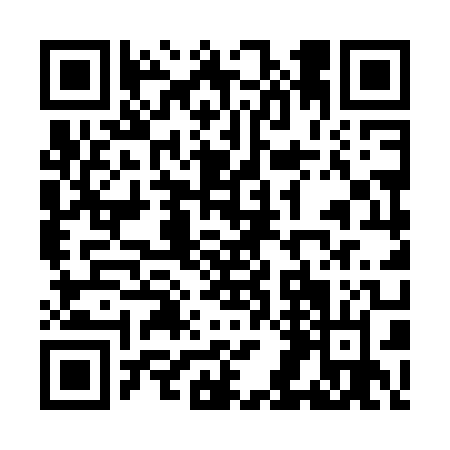 Ramadan times for Steeg, AustriaMon 11 Mar 2024 - Wed 10 Apr 2024High Latitude Method: Angle Based RulePrayer Calculation Method: Muslim World LeagueAsar Calculation Method: ShafiPrayer times provided by https://www.salahtimes.comDateDayFajrSuhurSunriseDhuhrAsrIftarMaghribIsha11Mon4:574:576:3912:293:406:196:197:5512Tue4:554:556:3712:283:416:216:217:5713Wed4:534:536:3512:283:426:226:227:5814Thu4:514:516:3312:283:436:246:248:0015Fri4:494:496:3112:283:446:256:258:0116Sat4:474:476:2912:273:456:266:268:0317Sun4:444:446:2712:273:466:286:288:0518Mon4:424:426:2512:273:466:296:298:0619Tue4:404:406:2312:263:476:316:318:0820Wed4:384:386:2112:263:486:326:328:0921Thu4:364:366:1912:263:496:336:338:1122Fri4:334:336:1712:263:506:356:358:1223Sat4:314:316:1512:253:506:366:368:1424Sun4:294:296:1312:253:516:386:388:1625Mon4:274:276:1112:253:526:396:398:1726Tue4:244:246:0912:243:536:406:408:1927Wed4:224:226:0712:243:546:426:428:2128Thu4:204:206:0512:243:546:436:438:2229Fri4:174:176:0312:233:556:456:458:2430Sat4:154:156:0112:233:566:466:468:2631Sun5:135:136:591:234:567:477:479:281Mon5:105:106:571:234:577:497:499:292Tue5:085:086:551:224:587:507:509:313Wed5:065:066:531:224:587:527:529:334Thu5:035:036:511:224:597:537:539:355Fri5:015:016:491:215:007:547:549:366Sat4:584:586:471:215:007:567:569:387Sun4:564:566:451:215:017:577:579:408Mon4:544:546:431:215:027:597:599:429Tue4:514:516:411:205:028:008:009:4410Wed4:494:496:401:205:038:018:019:46